A: 40 Colney Hatch Lane, London, N10 1DU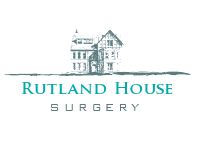 T: 020 8883 8214F: 0844 815 1498E: Rutlandhouse.surgery@nhs.netConfidential New Patient Registration QuestionnairePlease indicate your ethnicity British or mixed British Irish Other White background White & Black African White & Asian Other Mixed background Indian or British Indian Pakistani or British Pakistani Bangladeshi or British Bangladeshi Other Asian background Caribbean African Other Black background Chinese Other Ethnic category not statedWhat is your first language?..............................................................................................................FAMILY HISTORYPlease state which member of your family have any of the following conditions i.e. Mother, Father etc.LIFESTYLE:If you are a current or ex-smoker, please indicate how many per day: ………………………………….ALCOHOL  Please complete the following Audit C test:Unit definition:     1 Glass of Wine = 1.5 Units        1 Bottle = 10 Unit           1 Pint of Beer = 3 Units       1 Spirit Measure = 1 UnitEXERCISE STATUS:   No Exercise             Light Exercise             Moderate Exercise             Heavy ExerciseSexual Health Lifestyle:       Active                       Non Active Medical HistoryFEMALE PATIENTS:Are you taking any contraceptive medications? Please state which one ………………………………………………………………………………………………..Surname:First Name(s):Date Of Birth:Gender:  Male      FemaleAddress: Home Telephone:Address: Mobile Telephone:Address: Email Address: Consent to SMS:  Yes    NoMarital Status: Occupation:Place Of Birth:Do you have any children? If so, how many: Previous GP Details (GP Name, Practice Name & Practice Address): NHS Number: Emergency Contact Name and Number:Previous GP Details (GP Name, Practice Name & Practice Address): NHS Number: Relationship to Emergency Contact: Previous GP Details (GP Name, Practice Name & Practice Address): NHS Number: Are you a Carer?  Yes    NoDoes someone look after you?  Yes    NoDo you require information about your benefits for Carers?  Yes    NoAsthma:Stroke/TIA/CVA:Hypertension:CHD:Cancer:Diabetes: Epilepsy:Thyroid Disease: Other: Height:Weight:BP:Diet:   Balanced          Vegetarian          Vegan          Kosher          Halal          Low Fat Diet          OtherDiet:   Balanced          Vegetarian          Vegan          Kosher          Halal          Low Fat Diet          OtherDiet:   Balanced          Vegetarian          Vegan          Kosher          Halal          Low Fat Diet          OtherSmoking Status:    Current Smoker                         Ex-Smoker                         Never SmokedSmoking Status:    Current Smoker                         Ex-Smoker                         Never SmokedSmoking Status:    Current Smoker                         Ex-Smoker                         Never SmokedQuestions01234ScoreHow often do you have a drink containing alcohol?NeverMonthly or less2-4 times per month2-3 times per week4+ times per weekHow many units of alcohol do you drink on a typical day when drinking?1-23-45-67-910+How often have you had 6 or more units if female, or 8 or more if male on a single occasion in last year?NeverLess than monthlyMonthlyWeeklyDaily or almost dailyKnown Drug Allergies:Other Allergies:Serious Illnesses/Operations:Disabilities: Please list Current Medications: